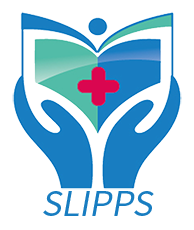 Å reflektere over pasientsikkerhetssituasjoner i praksis kan hjelpe deg til å forstå dine egne erfaringer og lære av situasjonen. Via disse websidene www.slipps.eu.  vil du få mulighet til å sammenligne dine egne erfaringer med andre studenters erfaringer. Prosjektet SLIPPS har fått etisk godkjenning gjennom din høgskole, NSD Prosjektnr: 50380Veiledning til strukturert refleksjon om pasientsikkerhet: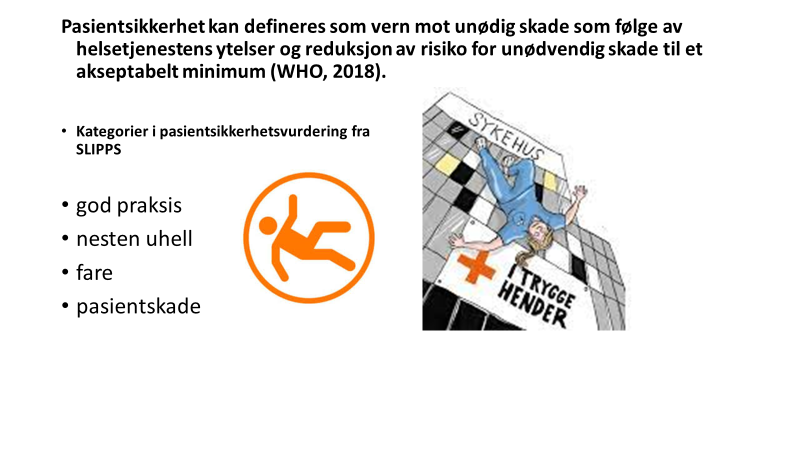 hvordan notere viktige læresituasjoner om pasientsikkerhet basert på refleksjonsverktøyet LERT (Learning Event Recording Tool) utviklet i SLIPPS.Vi ber deg om å fylle ut følgende deler:Del A: beskrive situasjonen Del B: beskrive dine egne refleksjoner om situasjonen og hva du lærte Del C: supplerende informasjonDet skal ikke være mulig å gjenkjenne enkeltpersoner eller praksissteder DEL AFortell oss om en praksissituasjon som var viktig for din læring om pasientsikkerhetBeskriv en (1) læringssituasjon fra praksisperioden som handlet om pasientsikkerhet                    Husk å ikke bruke navn på personer eller praksisstederViktige læresituasjoner for studenter kan være:En situasjon du husker godt, som ikke trenger å ha fått store konsekvenserEn positiv, tilfredsstillende situasjonEn negativ, utilfredsstillende situasjonBeskriv så godt du kan:Hva skjedde i situasjonen, hva var grunnen til at du var involvert, hva du gjorde eller observerte, om du har erfart tilsvarende situasjoner tidligereNår (når på døgnet, dag/kveld/natt)Hvor skjedde det (på pasientrommet, i korridoren, på operasjonsstua, på undersøkelse ol)Hvem var involvert, hvilke roller og funksjoner hadde de involverte (pasient, pårørende, veileder, lærer, sykepleier, lege, annet personell, student) Husk å ikke bruke navn på personer eller praksisstederHva gjorde eller ikke gjorde de involverte, og med hvilket resultatHva var resultatet av handlingene (dersom du vet det)Ble situasjon diskutert med de involverteHva tenkte du i situasjonen, hvilke følelser utløste det hos deg og la du merke til reaksjoner hos andreDEL A SKRIV HER:DEL B Fortell hvorfor dette var en viktig læringssituasjon for deg. Husk å ikke bruke navn på personer eller praksisstederFortell hva du lærte og beskriv dine tanker og følelser om situasjonen Hva tenkte og følte du etterpå?Hva tror du førte til situasjonen og bidro til at den oppstod?Om du diskuterte med veileder/lærer/personalet/ medstudenter etterpåHvorfor var det viktig læring for deg?Hva lærte du?Hva tenker du andre kan lære av denne situasjonenDEL B SKRIV HER:DEL C: Hva handlet situasjonen du har beskrevet mest om:kryss av herkommunikasjontaushetspliktkontroll/ bekreftelsebeslutningstakingernæringundervisning og veiledningrapport/ informasjonsutvekslingforebygging og behandling av infeksjonerinvasive prosedyrermedisineringforflytningsamarbeidprosedyrer og behandlingbruk av teknisk utstyrvoldannethvis annet: spesifierHva slags situasjon vil du si at det var:God praksis = er en vellykket opplevelse, som du mener fortjener å bli delt. Det kan være kan være "effektiv omsorgsfull praksis" der helsepersonell synes å gjøre mer enn vanlig, eller gi ekstra spesiell omsorg (SLIPPS)Nesten uhell= en hendelse som ikke påvirket pasienten (WHO)Fare= en omstendighet eller forhold som kunne ført til skade (WHO)Uønsket hendelse = forhold som førte til pasientskade=(WHO)God praksisNesten uhellFarePasientskadeDersom pasientsikkerheten var i fare, ble det rapportert i praksisstedets dokumentasjonssystem  Ja  Nei  Vet ikkeHvis nei; hvorfor ikke?Dersom pasientsikkerheten var i fare, ble det dokumentert i pasientjournalen  Ja  Nei  Vet ikkeHvis nei; hvorfor ikke?